Arbeitsblatt 1 Haie als Spitzenprädatoren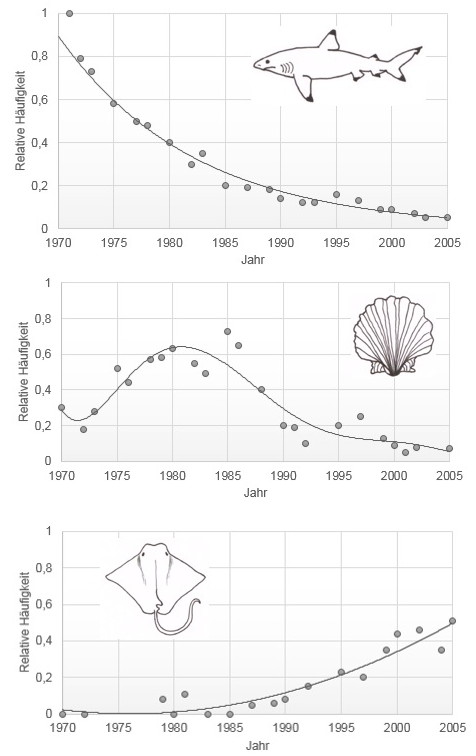 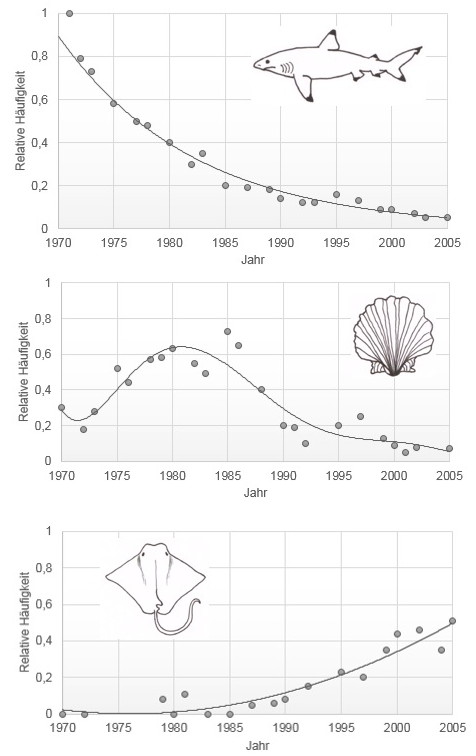 Arbeitsblatt 2 Vom Jäger zum Gejagten Aufgaben:Lesen Sie das Zitat von Jaques-Yves Costeau in Material 1. Diskutieren Sie mit Ihrem Partner/ Ihrer Partnerin, was Costeau mit diesem Satz gemeint haben könnte.Inzwischen stehen 201 Haiarten auf der Roten Liste der bedrohten Tierarten. Viele Haie fallen dabei immer wieder der Fischerei zum Opfer. Lesen Sie dazu das Material 2 und erfahren Sie etwas über eine Methode der Fischerei, die maßgeblich für den Rückgang der Haiarten verantwortlich ist.Beschreiben Sie kurz in eigenen Worten, was man unter dem Begriff „Finning“ versteht.Nennen Sie Gründe, warum bei Haifischen die Flossen abgetrennt werden, wohingegen der Körper nicht genutzt wird. Diskutieren/kommentieren Sie Finning unter ethischen – und tierschutzrechtlichen Gesichtspunkten.Überlegen Sie welche Schutzmaßnahmen den Haien helfen könnten zu überleben. Wie können Sie konkret zum Schutz der Haie beitragen? Welche Maßnahmen muss die Politik zum Haischutz ergreifen?Stellen Sie sich vor, dass in fünf Jahren alle Haie ausgestorben sind. Diskutieren Sie über mögliche Folgen und Konsequenzen für das Ökosystem Meer sowie über die wirtschaftlichen Folgen für den Menschen.Hausaufgabe: Verfassen Sie einen zusammenfassenden Bericht zum Thema Finning. Nutzen dazu, neben den obenstehenden Fragen, u.a. folgende Internetseiten: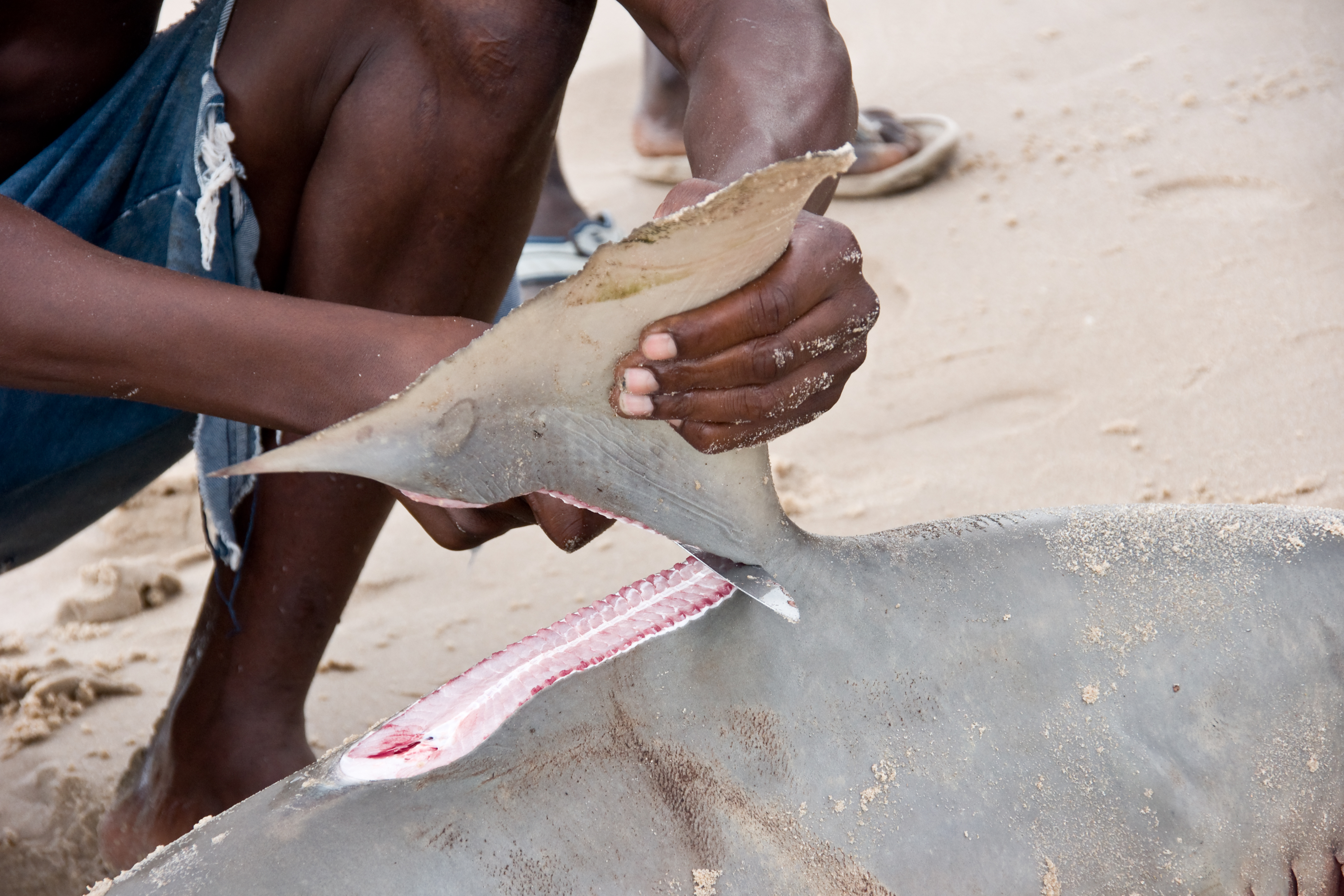 http://www.sharkproject.org/http://saveourseas.com/how-many-sharks-are-caught-each-year/http://populationgrowth.org/wp-content/uploads/2014/08/shark-stats.jpghttp://www.stopsharkfinning.net/what-is-shark-finning/